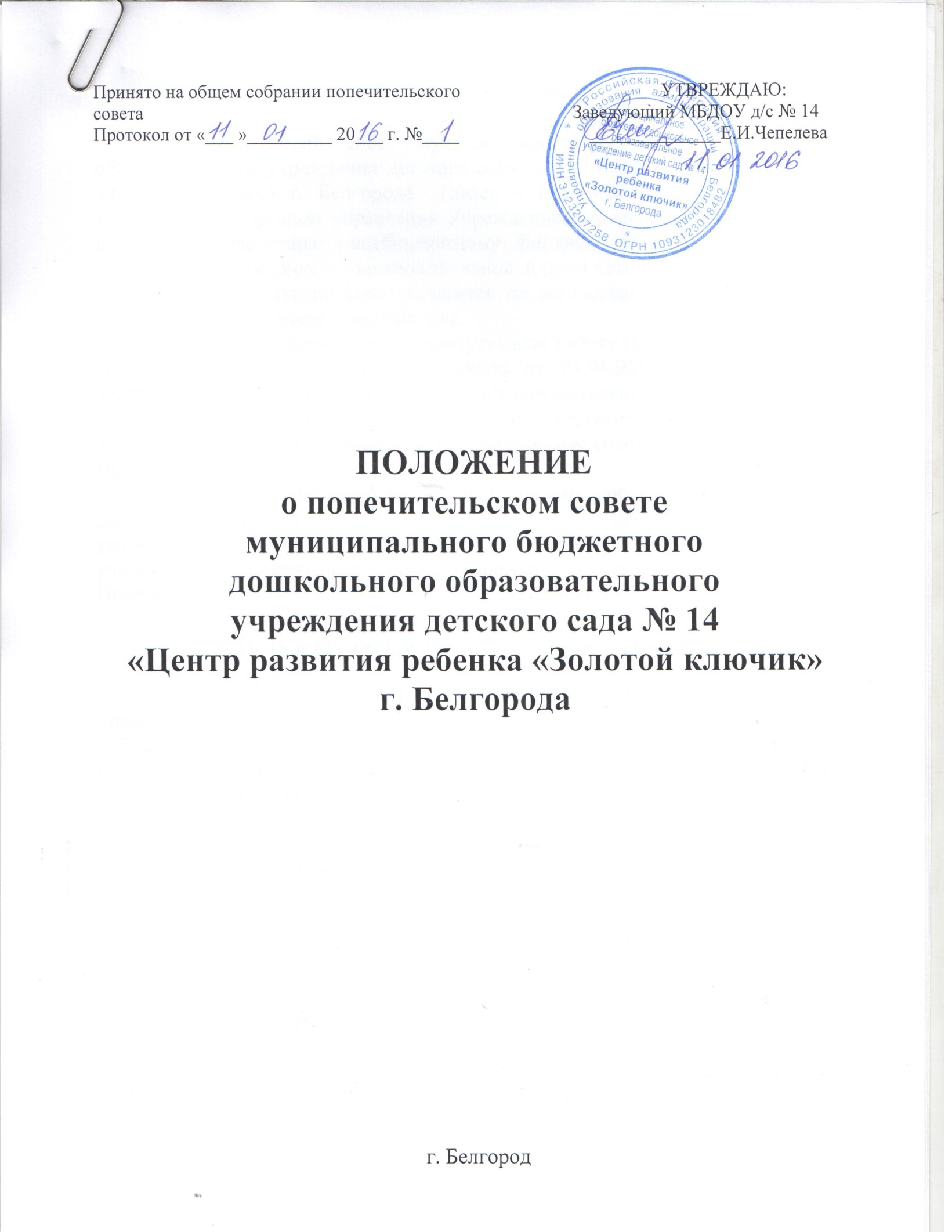 Общие положения1.1.Попечительский совет муниципального бюджетного дошкольного образовательного учреждения детского сада    № 14 «Центр развития ребенка «Золотой ключик» г. Белгорода  (далее – попечительский совет) является коллегиальным органом управления Учреждением по защите прав и интересов детей, для содействия  внебюджетному финансированию Учреждения  и оказания  организационно - консультативной  и иной помощи. 1.2. Попечительский совет создается по согласованию с администрацией Учреждения  из заинтересованных лиц.1.3. Попечительский совет организует свою работу на основании Закона РФ «Об образовании», Федерального закона от 01.08.95г. № 135 – ФЗ «О благотворительной деятельности и благотворительных организациях» (с изменениями и дополнениями), принятый Государственной Думой 07.07.1995г.; Устава Учреждения и Положения о попечительском совете Учреждения (далее - Положение). 1.4.Попечительский совет содействует привлечению внебюджетных средств для обеспечения деятельности и развития Учреждения, организации и улучшения условий труда работников, совершенствованию материально-технической базы учреждения, рассматривает другие вопросы, отнесенные к компетенции Попечительского совета.2. Цели и предмет деятельности попечительского совета.2.1. Попечительский совет  создаётся для оказания благотворительной помощи Учреждению. Под благотворительной деятельностью понимается добровольная деятельность граждан и юридических лиц по бескорыстной (безвозмездной или на льготных условиях) передаче юридическому лицу имущества, в том числе денежных средств, бескорыстному выполнению работ, предоставлению услуг, оказанию иной поддержки.2.2. Основной целью деятельности попечительского совета является содействие Учреждению в осуществлении его уставных задач, объединение усилий государственных и общественных организаций, трудовых коллективов, отдельных граждан, направленных на укрепление материально-технической базы, предметно-развивающей среды, улучшение условий для охраны здоровья и развития воспитанников в Учреждении. 2.3.  Компетенция попечительского совета:- содействие организации и совершенствованию образовательного процесса, привлечение внебюджетных средств для его обеспечения и развития;- содействие в организации соревнований, конкурсов и других массовых мероприятий воспитанников в Учреждении;- оказание помощи Учреждению в проведении оздоровительных мероприятий;- осуществление контроля целесообразности использования средств попечительского совета;	- рассмотрение и принятие ежегодного отчета председателя попечительского совета.3. Членство в попечительском совете
          3.1. Членство в попечительском совете носит добровольный заявительный характер (прием в члены попечительского совета осуществляется на основании письменного заявления), в него могут входить представители предприятий, учреждений, организаций, а также частные лица, в том числе родители (законные представители) обучающихся, посещающих Учреждение, работники Учреждения и иные лица, заинтересованные в совершенствовании деятельности и развитии Учреждения. 3.2. Член попечительского совета имеет право:
- выдвигать, избирать и быть избранным в  правление Попечительского совета;
- обсуждать, вносить предложения, отстаивать свою точку зрения на собраниях, заседаниях  правления попечительского совета по всем направлениям деятельности попечительского совета;- получать информацию, имеющуюся в распоряжении попечительского совета;  - участвовать во всех мероприятиях, проводимых попечительским советом, а также в работе других органов самоуправления  Учреждения, принципы и деятельность которых не противоречат законодательству Российской Федерации. 3.6. Член попечительского совета обязан:
- признавать и выполнять требования настоящего Положения;
- принимать посильное участие в деятельности попечительского совета, предусмотренное настоящим Положением; - исполнять решения попечительского совета;- уважать права работников, детей, посещающих  Учреждение.3.7. Членство в попечительском совете прекращается по собственному желанию члена попечительского совета после того, как он письменно проинформировал правление попечительского совета.3.8. При выходе из членов попечительского совета добровольные взносы и пожертвования не возвращаются.4. Организация деятельности попечительского совета4.1. Высшим органом управления попечительским советом является общее собрание попечительского совета.  4.2. Общее собрание попечительского совета – высший орган управления, правомочный принимать решения по всем вопросам его деятельности. Общее собрание проводится  не реже 1 раза в год.4.2. Общее собрание попечительского совета правомочно принимать решения, если в нем участвуют более  50 %  членов попечительского совета. Решения принимаются простым большинством голосов присутствующих членов попечительского совета. Члены правления работают на общественных началах.4.3. На общем собрании попечительского совета открытым голосованием избирается правление попечительского совета – орган, руководящий деятельностью попечительского совета в период между собраниями. 4.4. К исключительной компетенции общего собрания попечительского совета относятся:
 - избрание председателя правления попечительского совета (далее – председателя попечительского  совета) и секретаря сроком на 3 года  и принятие решения о досрочном прекращении его полномочий; - определение приоритетов деятельности попечительского совета и принятие решения о ее совершенствовании - изменение структуры и упразднение попечительского совета;  - избрание правления попечительского совета.4.5. Решения общего собрания попечительского совета, принятые в пределах его полномочий, доводятся до сведения всех заинтересованных лиц.4.6. Решения заседаний общего собрания попечительского совета  оформляются протоколом, которые подписываются председателем и секретарем попечительского совета.4.7. Руководит деятельностью попечительского совета в период между общими собраниями попечительского совета - правление попечительского совета (далее – правление).4.8. В состав правления входят по одному представителю от каждой возрастной группы (при наличии в группе членов попечительского совета) или представитель работников Учреждения (при условии, если он является членом попечительского совета). 4.9. Компетенция правления попечительского совета:	- определение приоритетности проектов и программ попечительского совета;	- установление порядка распределения доходов, видов, размеров и направлений использования средств и имущества попечительского совета;	- принятие решений о назначении руководителей проектов и выборе программ попечительского совета.4.10. Заседания правления проводятся по мере необходимости, но не реже одного раза в год.4.11. Решения правления принимаются простым большинством голосов.4.12.  Председатель попечительского совета:	- решает вопросы, связанные с заключением контрактов, соглашений, договоров с различными организациями и частными лицами;	- утверждает решения и рекомендации, принятые правлением;	- представляет попечительский совет перед органами власти и управления, а также в отношениях с иностранными, юридическими и физическими лицам.Председатель попечительского совета имеет право делегировать свои полномочия членам правления.4.13.  Председатель и секретарь попечительского совета избираются на общем собрании попечительского совета сроком на три года. Секретарь попечительского совета в соответствии со своей компетенцией организует ведение и хранение протоколов заседаний общего собрания попечительского совета и правления попечительского совета.4.14. Члены правления  попечительского совета работают на общественных началах.4.14. Секретарь в соответствии со своей компетенцией организует ведение и хранение протоколов заседаний правления попечительского совета  и общих собраний Попечительского совета. 4.15. Финансовые средства попечительского совета формируются из добровольных взносов и благотворительных  пожертвований от физических и юридических лиц, ежемесячных взносов попечителей, других поступлений, не запрещенных законодательством. Они зачисляются на внебюджетный счет Учреждения и используются в соответствии с планом финансово-хозяйственной деятельности Учреждения.5. Ответственность попечительского   совета, отчетность о расходовании внебюджетных средств5.1.  Председатель попечительского совета  информирует о расходовании средств общее собрание попечительского совета  не реже 1  раза в год. 5.2.  Документация попечительского совета ведётся в электронном виде и на бумажном носителе, нумеруются постранично, прошнуровываются,  скрепляются подписью и печатью Учреждения. Документация хранится в МБДОУ и сдается по акту при приеме и сдаче дел при смене состава попечительского совета. Делопроизводство.6.1 Заседания общего собрания попечительского совета оформляются протоколом. В протоколе фиксируются:дата проведения;количественное присутствие (отсутствие) членов;приглашенные (ФИО, должность);повестка дня;ход обсуждения вопросов;решения.6.2. Протокол подписывается председателем и секретарем.6.3. Нумерация протоколов ведётся с начала календарного года.Ликвидация и реорганизация попечительского совета.
7.1. Ликвидация и реорганизация попечительского совета может проводиться по решению общего собрания попечительского совета, а также суда.